 В соответствии с Указом Президента Российской Федерации от 10.07.2017 № 314 «О праздновании 100-летия государственной архивной службы России», распоряжениями Губернатора Оренбургской области от 24.10.2016 № 306-р «О совершенствовании архивного дела в Оренбургской области» и от 04.09.2017 № 264 «О праздновании 100-летия государственной архивной службы России на территории Оренбургской области», в целях развития и популяризации архивного дела на территории Тюльганского района, п о с т а н о в л я ю: 1. Образовать попечительский совет муниципального архива Тюльганского района и утвердить его состав  (согласно приложению №1 к настоящему постановлению).2.Утвердить Положение о попечительском совете муниципального архива Тюльганского района (приложение № 2 к настоящему постановлению).3.Постановление вступает в силу с момента его подписания.Глава муниципального образования Тюльганский район                                                             И.В.Буцких                                                        Разослано: райпрокурору, архивному отделу, членам попечительского совета.Приложение №1 к постановлению администрации района27.10.2017  №  1015-пСоставпопечительского совета муниципального архива Тюльганского районаБуцких И.В.              - председатель попечительского совета – глава района;Кузнецов А.Ю.         - заместитель  председателя попечительского совета –                                           заместитель главы администрации района – руководитель                                   аппарата главы администрации района;Селезнева Т.В.          -секретарь попечительского совета – начальник отдела-                                   заведующий      райархивом.Члены попечительского совета:Круглов   И.А.         -  первый заместитель главы администрации района;Нефедов И.В.            - заместитель главы администрации района по оперативному                                    управлению;Плешаков А.П.        - заместитель главы администрации района – начальник                                   управления сельского хозяйства администрации района;Дмитриев И.В.          - директор Тюльганского дорожного управления ГУП                                   «Оренбургремдорстрой» (по согласованию); Лаубер  Д.А.           - директор ООО «ТМЗ» (по согласованию);Косенко  С.А.            - директор МУП «ЖКХ» п.Тюльган (по согласованию);Тюрин С.П.              - директор МБУ «Отдел материально-технического                                    обеспечения» (по согласованию).Приложение №2 к постановлению администрации района27.10.2017  №  1015-п                             
ПОЛОЖЕНИЕо попечительском совете муниципального архиваТюльганского района   1. Общие положения   1.1. Попечительский совет муниципального архива Тюльганского района (далее - муниципальный архив)  создается для оказания содействия в организации  деятельности муниципального архива, его функционирования и развития, осуществления общественного надзора, укрепления  материально-технической базы.   1.2. Попечительский совет не является юридическим лицом.   1.3. Попечительский совет действует на основании Положения, утвержденного постановлением администрации муниципального образования Тюльганского района.   1.4. Порядок формирования, полномочия и организация деятельности Попечительского совета определяются  Положением о Попечительском совете. Положение о Попечительском совете определяет задачи, функции и права Попечительского совета.   1.5. Настоящее Положение и деятельность Попечительского совета не могут противоречить действующему законодательству Российской Федерации и Уставу муниципального образования Тюльганский район.  1.6. Попечительский совет осуществляет тесное взаимодействие с муниципальным архивом, администрацией муниципального образования Тюльганский район, курирующей деятельность муниципального архива, но не вправе вмешиваться в текущую оперативно-распорядительную деятельность. Решения Попечительского совета носят рекомендательный и консультативный характер.   2. Цели и задачи Попечительского совета   2.1. Основной целью Попечительского совета является содействие функционированию и развитию муниципального архива.   2.2. В своей деятельности Попечительский совет решает следующие задачи:- содействует объединению усилий организаций и граждан в осуществлении финансовой, материальной и иных видов поддержки муниципального архива;- содействует совершенствованию материально-технической базы муниципального архива, благоустройству его помещений;- содействует привлечению внебюджетных средств для обеспечения деятельности и развития муниципального архива;- оказывает муниципальному архиву различного рода помощь нематериального характера (интеллектуального, правового, культурного, информационного и т.п.);- содействует организации и улучшению условий труда работников муниципального архива;- содействует  взаимодействию с организациями, предприятиями в сфере архивного дела;- рассматривает другие вопросы, отнесенные к компетенции Попечительского совета.   3. Компетенция Попечительского совета   3.1. Для реализации возложенных на него целей и задач Попечительский совет вправе:- самостоятельно формировать состав на основе добровольного объединения представителей организаций, объединений, граждан для решения поставленных задач;- привлекать спонсорские материальные средства, а также услуги и помощь иного характера с целью содействия функционированию и развитию муниципального архива;- выходить с предложением к организациям и частным лицам об оказании посильной помощи муниципальному архиву;- принимать решения о направлении привлеченных средств на развитие архивного дела и утверждать соответствующую смету расходов;- способствовать целесообразному расходованию бюджетных средств, выделяемых на содержание муниципального архива, а также средств, передаваемых  гражданами и юридическими лицами в качестве добровольных пожертвований и даров. В случае их нецелевого использования и расходования информировать об этом органы, осуществляющие контроль за деятельностью муниципального архива;- периодически заслушивать отчеты  администрации муниципального образования Тюльганский район о реализации принятых Попечительским советом решений;- знакомиться с перспективой развития архивного дела, заслушивать отчеты о реализации программ развития муниципального архива на данном этапе, предлагать соответствующие коррективы;- вносить предложения в администрацию муниципального образования Тюльганский район  по вопросам совершенствования  деятельности муниципального архива в сфере архивного дела и развития его материально-технической базы;- принимать участие в конференциях, совещаниях, семинарах, а также выступать в средствах массовой информации по вопросам архивного дела.   3.2. Председатель Попечительского совета устанавливает связь со средствами массовой информации о деятельности Совета.   4. Организация и порядок деятельности Попечительского совета      4.1. Члены Попечительского совета исполняют свои обязанности безвозмездно и без отрыва от основной деятельности.   4.2. Попечительский совет действует на основе гласности и равноправия его членов.   4.3. Состав Попечительского совета формируется на добровольных началах из  представителей организаций, объединений, граждан, оказывающих муниципальному архиву постоянную финансовую, материальную, правовую, организационную, информационную и иную помощь.   В состав Попечительского совета могут входить учредители, представители органов государственной власти Российской Федерации, органов местного самоуправления, средств массовой информации и юридических лиц независимо от форм собственности, а также граждане, изъявившие желание работать в Попечительском совете и способные по своим деловым и моральным качествам выполнять задачи, стоящие перед ним.   4.4. Членами Попечительского совета могут быть совершеннолетние граждане Российской Федерации и других государств.   4.5. Первый состав Попечительского совета утверждается постановлением администрации муниципального образования Тюльганский район. В состав Попечительского совета входит не менее 4 (четырех) членов. Глава администрации  муниципального образования или его заместитель в обязательном порядке входят в члены Попечительского совета.   4.6. Попечительский совет возглавляет председатель, обладающий организационными и координационными полномочиями. Председатель и заместитель председателя ежегодно избираются на первом заседании Попечительского совета большинством голосов при открытом голосовании по согласованию с администрацией муниципального образования.   4.7. Оперативное руководство и организация деятельности Совета осуществляются председателем, а в его отсутствие - заместителем.   4.8. Председатель Совета организует работу Совета, ведет заседания Совета, выносит на рассмотрение Совета предложения о планах его работы и времени заседаний. Заместитель председателя Совета в отсутствие председателя Совета выполняет его функции.   4.9. На первом ежегодном заседании Попечительского совета назначается секретарь. В обязанности секретаря входит организация заседаний Совета в соответствии с настоящим Положением, осуществление непосредственной работы по подготовке и ведению текущей документации Совета, оформление и рассылка решений Совета, подготовка отчетов о работе Совета за год и предложений по плану и графику работы Совета на следующий год.  4.10. Заседание Попечительского совета считается правомочным, если в нем присутствует более половины его членов. Решения Попечительского совета принимаются путем открытого голосования большинством голосов присутствующих на заседании членов Попечительского совета.   4.11. Решения Попечительского совета оформляются протоколами, которые подписываются председательствующим и секретарем, ведущим протокол заседания.   4.12. Решения Попечительского совета принимаются на его заседаниях, проводимых по мере необходимости. В период между заседаниями руководство Попечительским советом осуществляет председатель.   4.13. В работе Попечительского совета с правом совещательного голоса могут принимать участие приглашенные представители администрации муниципального образования, различных организаций, обществ, движений, деятели культуры и науки.   5. Ответственность Попечительского совета   5.1. Попечительский совет несет ответственность в соответствии с действующим законодательством и уставом муниципального образования.   6. Заключительные положения   6.1. Изменения и дополнения в настоящее Положение принимаются постановлением администрации муниципального образования Тюльганский район.   6.2. Принятие решения о прекращении деятельности Попечительского совета относится к компетенции администрации муниципального образования.   6.3. Деятельность Попечительского совета может быть также прекращена по решению Попечительского совета путем открытого голосования более 50 процентов голосов всех членов Попечительского совета.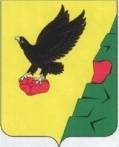                  Муниципальное образованиеТюльганский районОренбургской областиАДМИНИСТРАЦИЯТЮЛЬГАНСКОГОРАЙОНАП О С Т А Н О В Л Е Н И Е                  Муниципальное образованиеТюльганский районОренбургской областиАДМИНИСТРАЦИЯТЮЛЬГАНСКОГОРАЙОНАП О С Т А Н О В Л Е Н И Е                  Муниципальное образованиеТюльганский районОренбургской областиАДМИНИСТРАЦИЯТЮЛЬГАНСКОГОРАЙОНАП О С Т А Н О В Л Е Н И Е 27.10.2017  №  1015-п27.10.2017  №  1015-п27.10.2017  №  1015-пОб образовании попечительского совета муниципального архива Тюльганского  района